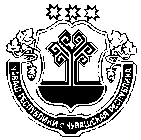           В соответствии с Федеральным законом от 06.10.2003 г. № 131-ФЗ «Об общих принципах организации местного самоуправления в Российской Федерации», Федеральным законом РФ от 25.07.2002 г. № 114-ФЗ «О противодействии экстремистской деятельности», Федеральным законом Российской Федерации от 06.03.2006 г. № 35-ФЗ «О противодействии терроризму», Указом Президента Российской Федерации от 15.06.2006г. № 116 «О мерах по противодействию терроризму», в связи с изменением размера объемов финансирования по муниципальной  программе администрация Сятркасинского сельского поселения Моргаушского района Чувашской Республики  постановляет: Внести в постановление администрации Сятркасинского сельского поселения Моргаушского района Чувашской Республики от 07.07.2021 г. № 27 «Об утверждении муниципальной целевой программы «Профилактика терроризма, экстремистской деятельности, межнациональных и межконфессиональных конфликтов на территории Сятркасинского сельского поселения Моргаушского района Чувашской Республики  на 2021–2024 годы» (далее – Программа) следующие изменения:1.1.  В приложении к постановлению «Муниципальная целевая программа «Профилактика терроризма, экстремистской деятельности, межнациональных и межконфессиональных конфликтов на территории Сятркасинского сельского поселения Моргаушского района Чувашской Республики  на 2021–2024 годы»    (далее – Программа):1.1.1. позицию «Объем и источники финансирования Программы»  паспорта Программы изложить в следующей редакции:Пункт 4 Программы изложить в следующей редакции:«4. Ресурсное обеспечение Программы         Финансирование Программы предполагается осуществлять за счет целевых ассигнований бюджета сельского поселения.          По годам финансирование составляет:Пункт 6 Программы изложить в следующей редакции: «6. Основные направления и мероприятия реализации Программы»Объемы финансирования Программы носят прогнозный характер и подлежат ежегодному уточнению при формировании проекта бюджета Сятркасинского сельского поселения  на соответствующий год, исходя из возможностей бюджета сельского поселения и степени реализации мероприятий Программы.».4.  Настоящее постановление вступает в силу после его официального опубликования.Глава Сятракасинского сельского поселения                                                Н.Г.НикитинаЧувашская РеспубликаАдминистрацияСятракасинскогосельского поселенияМоргаушского районаПОСТАНОВЛЕНИЕ13.07.2022 г.  № 23Деревня СятракасыЧãваш РеспубликиМуркаш районĕнÇатракассиял поселенийĕнадминистрацийĕЙЫШÃНУ13.07.2022 ç. № 23    Çатракасси ялӗ                                            О внесении изменений в постановление администрации Сятркасинского сельского поселения Моргаушского района Чувашской Республики от 07.07.2021 г. № 27 «Об утверждении муниципальной целевой программы «Профилактика терроризма, экстремистской деятельности, межнациональных и межконфессиональных конфликтов на территории Сятркасинского сельского поселения Моргаушского района Чувашской Республики  на 2021–2024 годы»   Объем и источники финансирования Программыобщие затраты на реализацию Программы составляют 2000 рублей, из них по годам:   2021 год –  2000 руб.;   2022 год –  2000 руб;   2023 год –  2000 руб;   2024 год – 2000 руб.   Финансирование Программы производится из средств бюджета Сятракасинского сельского поселения Моргаушского района Чувашской РеспубликиГодВсего (тыс. рублей)20212000,002022 2000,002023 2000,0020242000,00N п/пНаименование мероприятияИсполнительСроки исполненияИсточники финансирования20212022202320241Информировать жителей  о порядке действий при угрозе возникновения террористических актов, посредством размещения информации в муниципальных средствах массовой информацииАдминистрация сельского поселения2021-2024Бюджет сельского поселения---2Организовать подготовку проектов, изготовление, приобретение буклетов, плакатов, памяток и рекомендаций  для учреждений, предприятий, организаций, расположенных на территории   сельского совета по антитеррористической тематикеАдминистрация сельского поселения2021-2024Бюджет сельского поселения20002000200020003Обеспечить подготовку и размещение в местах массового пребывания граждан информационных материалов о действиях в случае возникновения угроз террористического характера, а также размещение соответствующей информации на стендахАдминистрация сельского поселения, заведующие СДК, МБОУ «Сятракасинская СОШ» (по согласованию)2021-2024Бюджет сельского поселения---4Запрашивать и получать в установленном порядке необходимые материалы и информацию в территориальных органах федеральных органов исполнительной власти, исполнительных органов государственной власти   правоохранительных органов, общественных объединений, организаций и должностных лицАдминистрация сельского поселения, 2021-2024Бюджет сельского поселения---5Проведение регулярных обследований на предмет технического состояния подвальных и чердачных помещений,  электрощитовых и др. подсобных помещенийзаведующие  СДК (по согласованию)2021-2024Бюджет сельского поселения---6Организация постоянного патрулирования в местах массового скопления людей и отдыха селаАктив сельского поселения (по согласованию)2021-2024Бюджет сельского поселения---7Организация в учебных заведениях профилактической работы, направленной на недопущение вовлечения детей и подростков в незаконную деятельность религиозных сект и экстремистских организаций. Распространение идей межнациональной терпимости, дружбы, добрососедства, взаимного уваженияАдминистрация сельского поселения, заведующие  СДК,  МБОУ «Сятракасинская СОШ» (по согласованию)2021-2024Бюджет сельского поселения---8Организовать и провести тематические мероприятия: фестивали, конкурсы, викторины, с целью формирования у граждан уважительного отношения к традициям и обычаям различных народов и национальностейАдминистрация сельского поселения, заведующие  СДК, МБОУ «Сятракасинская СОШ» (по согласованию)2021-2024Бюджет сельского поселения---9Через средства массовой информации информировать граждан о наличии в  сельском поселений телефонных линий для сообщения фактов  угроз    террористической и экстремистской направленностиИнформационные стенды сельского поселения2021-2024Бюджет сельского поселения---